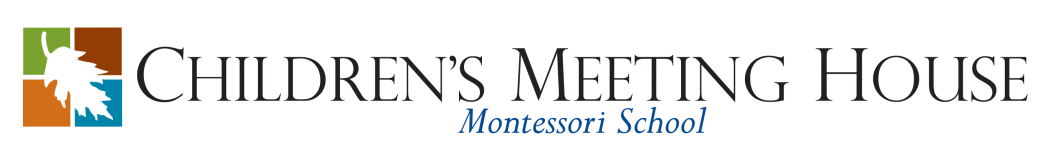 927 O’Bannonville Road, Loveland, OH 45140Phone: 513-683-4757 Fax: 513-697-4191STUDENT INFORMATION FORM List applicable phone numbers (with area codes) and emails. Please indicate whether each is primary or secondary for contact purposes. You may designate multiple phone numbers or emails as primary.Please check the information below that you authorize us to publish for you in the CMH Family Directory.       	 Home address    	 Mother’s cell phone            	 Mother’s email address      	 Home phone              	 Father’s cell phone             	 Father’s email addressFollowing are some questions about your child. Your responses will help us plan for your child as an individual in our CMH community. Use additional pages if necessary to answer completely.Student’s name:Student’s name:Date of birth:Home address:Home address:Home address:School district student resides in:School district student resides in:School district student resides in:Mother’s name:Father’s name:Father’s name:Mother’s employer:Father’s employer:Father’s employer:Mother’s occupation:Father’s occupation:Father’s occupation:Address for  father  mother not living at the home address shown above:Address for  father  mother not living at the home address shown above:Address for  father  mother not living at the home address shown above:Home phone: Primary  SecondaryMother’s cell phone: Primary  SecondaryMother’s email: Primary  SecondaryMother’s work phone: Primary  SecondaryFather’s cell phone: Primary  SecondaryFather’s email: Primary  SecondaryFather’s work phone: Primary  Secondary1.Siblings (names and ages):2.Previous school experience:3.What are your general goals for this child’s education?4.List five words to describe this child.Mother:Father:5.Describe this child’s eating habits:6.Does this child have any allergies? (If yes, please circle)                                    Food   /   Environmental  /  MedicationsWhat foods is this child not permitted to eat?7.Does this child have any specific fears or anxieties that the teachers should be aware of?8.Describe the type or method(s) of discipline used in your home:9.Is there anything else about this child or his/her home situation that the teachers need to know to understand him/her more fully?10.Please indicate the race/ethnic origin of this child. (The state requires us to report this information.)	 Caucasian	   African-American	            Hispanic	 Asian/Pacific Island	 American Indian/AlaskanParent Signature:Date:Parent Signature:Date: